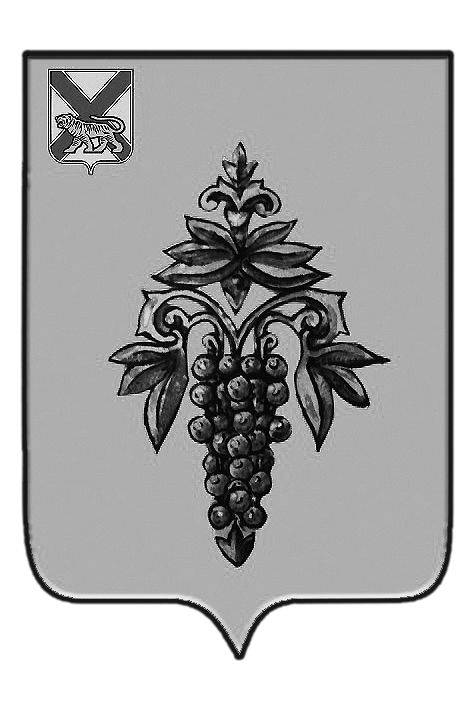 ДУМА ЧУГУЕВСКОГО МУНИЦИПАЛЬНОГО ОКРУГА Р  Е  Ш  Е  Н  И  ЕНа основании Регламента Думы Чугуевского муниципального округа, утвержденного решения Думы Чугуевского муниципального округа от 23 марта 2020 года № 1, Дума Чугуевского муниципального округаРЕШИЛА:Статья 1. Утвердить прилагаемое Положение о помощниках депутата Думы Чугуевского муниципального округа.Статья 2. Настоящее решение вступает в силу со дня его принятия и подлежит официальному опубликованию.Председатель ДумыЧугуевского муниципального округа  						Е.В.ПачковПриложениек решению Думы Чугуевского муниципального округаот  03.07.2020г. № 59         
ПОЛОЖЕНИЕО помощниках депутата Думы Чугуевского муниципального округа1. Общие положения1.1. Настоящее Положение определяет права, обязанности и ответственность помощников депутата Думы Чугуевского муниципального округа (далее - помощник депутата), условия и порядок их деятельности.1.2. Помощник депутата - лицо, оказывающее депутату Думы Чугуевского муниципального округа содействие в осуществлении депутатских полномочий в соответствующем избирательном округе.1.3. Депутат Думы Чугуевского муниципального округа вправе иметь не более двух помощников депутата. Депутат Думы Чугуевского муниципального округа самостоятельно определяет число своих помощников в пределах установленной численности. Подбор кандидатур помощников депутата осуществляется депутатом Думы Чугуевского муниципального округа самостоятельно.1.4. Помощник депутата осуществляет деятельность на общественных началах.1.5. Депутат Думы Чугуевского муниципального округа непосредственно руководит деятельностью помощников депутата и осуществляет контроль за их деятельностью.1.6. Все спорные вопросы, связанные с деятельностью помощника депутата, разрешаются депутатом Думы Чугуевского муниципального округа.2. Права, обязанности и ответственностьпомощника депутата2.1. Помощник депутата в своей деятельности руководствуется Конституцией Российской Федерации, федеральными законами, иными нормативными правовыми актами Российской Федерации, законами Приморского края, иными нормативными правовыми актами Приморского края, правовыми актами Чугуевского муниципального округа и настоящим Положением.2.2. Помощник депутата имеет право:2.2.1. По поручению депутата Думы Чугуевского муниципального округа посещать мероприятия, проводимые Думой  Чугуевского муниципального округа;2.2.2. Получать адресованную депутату Думы Чугуевского муниципального округа корреспонденцию.2.2.3. По поручению депутата Думы Чугуевского муниципального округа проводить предварительный прием избирателей и иных лиц, а также вести запись на прием к депутату Думы Чугуевского муниципального округа;2.2.4. Организовывать встречи депутата Думы Чугуевского муниципального округа с избирателями;2.2.5. По поручению депутата Думы Чугуевского муниципального округа встречаться с представителями общественных объединений для решения вопросов, связанных с депутатской деятельностью;2.2.6. По поручению депутата Думы Чугуевского муниципального округа участвовать в конференциях, собраниях, заседаниях, семинарах, иных мероприятиях проводимых общественными объединениями. 3. Помощник депутата Думы Чугуевского муниципального округа обязан:3.1. Информировать депутата Думы Чугуевского муниципального округа об изменениях, событиях, происходящих в Чугуевского муниципального округа и на территории соответствующего избирательного округа;3.2. Информировать депутата Думы Чугуевского муниципального округа о мероприятиях, планируемых и проводимых органами местного самоуправления на территории соответствующего избирательного округа;3.3. Готовить аналитические, информационные, справочные и иные материалы, необходимые депутату Думы Чугуевского муниципального округа для осуществления депутатских полномочий;3.4. Готовить проекты ответов на обращения граждан, поступивших на рассмотрение депутату Думы Чугуевского муниципального округа, и осуществлять контроль за соблюдением сроков рассмотрения указанных обращений граждан;3.5. Осуществлять регистрацию входящей и исходящей корреспонденции, в том числе обращений граждан;3.6. Выполнять иные поручения депутата Думы Чугуевского муниципального округа, связанные с его депутатской деятельностью.4. Депутат Думы Чугуевского муниципального округа самостоятельно распределяет обязанности между помощниками депутата и определяет направления их деятельности.5. Помощник депутата не вправе:5.1. Использовать предоставленные ему права и возложенные на него обязанности в личных и иных целях, не связанных с обеспечением деятельности депутата Думы Чугуевского муниципального округа;5.2. Разглашать сведения, ставшие ему известными в связи с осуществлением своей деятельности, если эти сведения в соответствии с законодательством Российской Федерации составляют государственную или иную охраняемую законом тайну, относятся к информации ограниченного доступа;5.3. Делать заявления и совершать поступки, способные скомпрометировать его самого, депутата Думы Чугуевского муниципального округа и Думу Чугуевского муниципального округа в целом;5.4. Помощник депутата несет установленную законодательством Российской Федерации ответственность за неисполнение или ненадлежащее исполнение возложенных на него обязанностей, за действия или бездействие, повлекшие нарушение прав и законных интересов граждан, за разглашение сведений, ставших ему известными в связи с осуществлением своей деятельности.6. Условия и порядок осуществления деятельности помощником депутата6.1. Помощник депутата осуществляет свою деятельность безвозмездно. С помощником депутата на общественных началах трудовые отношения не оформляются.6.2. Оформление помощника депутата производится распоряжением председателя Думы Чугуевского муниципального округа по представлению депутата Думы Чугуевского муниципального округа на основании личного заявления помощника депутата.6.3. Деятельность помощника депутата прекращается:6.3.1. По собственному желанию помощника депутата на основании его личного заявления;6.3.2. По представлению депутата Думы Чугуевского муниципального округа;6.3.3. В связи с истечением срока полномочий депутата Думы Чугуевского муниципального округа;6.3.4. В связи с досрочным прекращением полномочий депутата Думы Чугуевского муниципального округа.6.4. Депутат Думы Чугуевского муниципального округа вправе в любое время лишить своего помощника данного статуса, уведомив об этом в письменной форме помощника депутата и Думу Чугуевского муниципального округа.Помощник депутата вправе в любое время отказаться от исполнения обязанностей, уведомив об этом в письменной форме депутата Думы Чугуевского муниципального округа и Думу Чугуевского муниципального округа.7. Удостоверение помощника депутата7.1. Помощнику депутата выдается удостоверение единого образца, являющееся документом, подтверждающим его полномочия на срок, не превышающий срок полномочий депутата Думы Чугуевского муниципального округа.7.2. При прекращении полномочий помощника депутата удостоверение подлежит возврату в организационный отдел Думы Чугуевского муниципального округа в течение 7 календарных дней.7.3. В случае невозврата помощником депутата удостоверения оно считается недействительным, о чем Думой Чугуевского муниципального округа публикуется сообщение в средствах массовой информации.7.4. Помощник депутата обязан обеспечить сохранность удостоверения. В случае утери удостоверения помощник депутата подает на имя председателя Думы Чугуевского муниципального округа заявление о выдаче нового удостоверения, в котором указывает обстоятельства утери удостоверения. О факте утери удостоверения в средствах массовой информации Дума Чугуевского муниципального округа публикует сообщение о недействительности утраченного удостоверения. Помощнику депутата выдается новое удостоверение.7.5. Изготовление удостоверений помощника депутата производится за счет средств бюджета Чугуевского муниципального округа.7.6. Образец и описание удостоверения помощника депутата установлены в приложении к настоящему Положению.Приложениек Положениюо помощниках депутатаДумы Чугуевского муниципального округа,утвержденногорешениемДумы Чугуевского муниципального округаОБРАЗЕЦ И ОПИСАНИЕУДОСТОВЕРЕНИЯ ПОМОЩНИКА ДЕПУТАТА1. Удостоверение помощника депутата представляет собой книжку темно-бордового или темно-красного цвета в твердой обложке размером 100 x 70 миллиметров.2. На лицевой стороне обложки удостоверения помощника депутата по центру помещается выполненная надпись цвета золота прописными буквами «Дума Чугуевского муниципального округа».3. Внутренние наклейки удостоверения размером 95 на 65 миллиметров выполнены из бумаги.4. На левой внутренней наклейке помещается:1) в левой части изображение герба Чугуевского муниципального округа в цветном исполнении.2) в левой части под гербом Чугуевского муниципального округа слова:«Дума Чугуевского муниципального округа»;3) фотография располагается в левом верхнем углу;4) в правом нижнем углу в две строки располагаются надписи:«Удостоверение действительно до «__» _________ 20__ года»;5) оттиск печати Думы Чугуевского муниципального округа располагается посередине, с захватом правой стороны фотографии помощника депутата.5. На правой внутренней наклейке помещается:1) в верхней части по центру - надпись «Удостоверение»;2) ниже на одной строке фамилия, имя и отчество помощника депутата; далее в две строки «Помощник депутата Думы Чугуевского муниципального округа» и далее идет инициалы и фамилия депутата Думы Чугуевского муниципального округа, номер избирательного округа, на помощника которого оформляется удостоверение;3) в левом нижнем углу в три строки наименование должности «Председатель Думы Чугуевского муниципального округа»;4) в правом нижнем углу - инициалы и фамилия председателя Думы Чугуевского муниципального округа;5) посередине внизу ставится оттиск печати Думы Чугуевского муниципального округа, удостоверяющий подпись председателя Чугуевского муниципального округа.от  03.07.2020г.№ 59 Об утверждении Положения  О помощниках депутата Думы Чугуевского муниципального округаОб утверждении Положения  О помощниках депутата Думы Чугуевского муниципального округаОб утверждении Положения  О помощниках депутата Думы Чугуевского муниципального округаУДОСТОВЕРЕНИЯ ПОМОЩНИКА ДЕПУТАТА ДУМЫЧУГУЕВСКОГО МУНИЦИПАЛЬНОГО ОКРУГАУДОСТОВЕРЕНИЯ ПОМОЩНИКА ДЕПУТАТА ДУМЫЧУГУЕВСКОГО МУНИЦИПАЛЬНОГО ОКРУГАУДОСТОВЕРЕНИЯ ПОМОЩНИКА ДЕПУТАТА ДУМЫЧУГУЕВСКОГО МУНИЦИПАЛЬНОГО ОКРУГАУДОСТОВЕРЕНИЯ ПОМОЩНИКА ДЕПУТАТА ДУМЫЧУГУЕВСКОГО МУНИЦИПАЛЬНОГО ОКРУГАУДОСТОВЕРЕНИЯ ПОМОЩНИКА ДЕПУТАТА ДУМЫЧУГУЕВСКОГО МУНИЦИПАЛЬНОГО ОКРУГАУДОСТОВЕРЕНИЯ ПОМОЩНИКА ДЕПУТАТА ДУМЫЧУГУЕВСКОГО МУНИЦИПАЛЬНОГО ОКРУГАДУМАЧУГУЕВСКОГО МУНИЦИПАЛЬНОГО ОКРУГАДУМАЧУГУЕВСКОГО МУНИЦИПАЛЬНОГО ОКРУГАДУМАЧУГУЕВСКОГО МУНИЦИПАЛЬНОГО ОКРУГАГербЧугуевского муниципальногоокругаУДОСТОВЕРЕНИЕ _________________________________(Фамилия, имя, отчество)Помощник депутата Думы Чугуевского муниципального района____________________________________(Фамилия, имя, отчество депутата)избирательного округа № _____УДОСТОВЕРЕНИЕ _________________________________(Фамилия, имя, отчество)Помощник депутата Думы Чугуевского муниципального района____________________________________(Фамилия, имя, отчество депутата)избирательного округа № _____МестодляфотоУДОСТОВЕРЕНИЕ _________________________________(Фамилия, имя, отчество)Помощник депутата Думы Чугуевского муниципального района____________________________________(Фамилия, имя, отчество депутата)избирательного округа № _____УДОСТОВЕРЕНИЕ _________________________________(Фамилия, имя, отчество)Помощник депутата Думы Чугуевского муниципального района____________________________________(Фамилия, имя, отчество депутата)избирательного округа № _____Удостоверение действительнодо «__»___________ 20_ годаУдостоверение действительнодо «__»___________ 20_ годаУдостоверение действительнодо «__»___________ 20_ годаПредседатель Думымуниципального округаМ.П.___________(Фамилия И.О.)